Оценщики(предложение по страхованию ответственности) 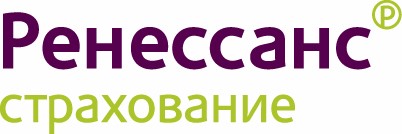 Почему нужно страховать ответственность?Согласно статье 24.6 Федерального закона «Об оценочной деятельности в РФ» №135-ФЗ, обязательным является требование о наличии договора страхования ответственности при осуществлении оценочной деятельности со страховой суммой не менее 300 000 рублей.Страховая защита является гарантией компенсации возможного ущерба вследствие ошибок, допущенных при ведении оценочной деятельности, уменьшает риск самих оценщиков и их клиентов.Страховой полис способствует созданию привлекательного делового имиджа для клиентов фирмы-оценщика.Страховой случайВозникновение обязанности Страхователя в порядке, предусмотренном законодательством Российской Федерации, возместить вред, причиненный в результате оценочной деятельности имущественным интересам третьих лиц вследствие нарушения требований федеральных стандартов оценки, стандартов и правил оценочной деятельности, установленных саморегулируемой организацией оценщиков, членом которой являлся Страхователь на момент причинения ущерба, при условии, что: ошибки, упущения или ненадлежащее исполнение своих обязанностей были допущеныСтрахователем в течение срока действия договора страхования;требования выгодоприобретателей о возмещении причиненного вреда, предъявлены Страхователю в течение срока действия договора страхования или в течение двух лет после его истечения;обязанность Страхователя по возмещению причиненного выгодоприобретателям вреда установлена в соответствии с законодательством Российской Федерации, как на основании вступившего в законную силу решения суда, так и без такого решения – на основании признанной Страхователем добровольно, с письменного согласия Страховщика, обязанности возместить причиненный вред.Объем страхового покрытияВ сумму страхового возмещения, подлежащего выплате Страховщиком при наступлении страхового случая, включаются:реальный ущерб (расходы, которое лицо, чье право было нарушено, произвело или должно будет произвести для восстановления своего нарушенного права), причиненный имущественным интересам третьих лиц;необходимые и целесообразные расходы, произведенные Страхователем по уменьшениюущерба, если такие расходы были необходимы или были произведены для выполнения указаний Страховщика;необходимые и целесообразные расходы, произведенные Страхователем с письменного согласия Страховщика в целях предварительного выяснения обстоятельств и причин наступления страхового случая;расходы на защиту Страхователя при ведении дел в судебных и арбитражных органах, включая расходы на оплату услуг экспертов и адвокатов, которые Страхователь понес в результате предъявления ему имущественных претензий. В рамках обязательного страхования ответственности – не менее 300 000 рублейВ рамках добровольного страхования ответственности – устанавливается по соглашению Сторон. Мы рекомендуем устанавливать страховую сумму в размере, сопоставимом с суммой валовых гонораров за предыдущий отчетный период (финансовый год).Факторы, влияющие на величину страховой премии:опыт работы, квалификации специалистов, годовой оборот,осуществляемые видов оценочной деятельности,  история убытков за последние несколько лет, выбранные условий страхования (лимиты, франшизы). Преимущества нашегопредложенияУсловия страхования полностью соответствуют современному законодательству по оценочной деятельности на территории РФ;Предусмотрено установление расширенного периода для предъявления претензий (исков) без применения повышающего коэффициента;Скидки от 10 % и выше при страховании других видов профессиональной ответственности (аудиторской, юридической, риэлтерской деятельности и пр.);  Представление интересов Страхователя в судебных и иных компетентных органах по предъявленным претензиям.Как мы работаем с клиентамиопыткомпанией и сотрудниками накоплен значительный опыт по страхованию проектов в различных отраслях коммерции и промышленностиперсональный менеджерсопровождающий договор страхования и помогающий в урегулировании убытковиндивидуальный подходдля клиента разрабатывается индивидуальная программавысокая квалификацияменеджеров и андеррайтеров в соответствии с международными стандартамиэффективность и скорость обслуживаниялюбой запрос обрабатывается не более 24 часовоперативностьоперативное урегулирование убытков, консультации и помощь в сборе документов, необходимых для выплатыНаши преимуществаC нами удобно! Мы поможем выявить риски и опасности, которым подвержен ваш бизнес и предлагаем оптимальные для вас варианты их минимизации и страхования, которые будут полностью удовлетворять вашим индивидуальным потребностям, и не навяжем лишних услуг! Мы поможем вам найти Решение для вашего Бизнеса.С нами легко! Мы оперативно и гибко реагируем на ваши нужды, и наше предложение не заставит себя долго ждать. Мы аккредитованы практически во всех банках, что облегчает получение кредита для вас. Мы устанавливаем страховые тарифы с учетом индивидуальных особенностей каждого нашего клиентам и предлагаем гибкую систему скидок и бонусов. Вы не заплатите лишнего!С нами надежно! Мы перестраховываем свои риски только в высоконадежных западных компаниях, которые отбираем, опираясь исключительно на их опыт и финансовую стабильность. 